Selenium2.17.0 + Maven3.0.4 + TestNG6.3.1前提：Jdk，环境变量配置eclipse SDK以下红字请根据实际情况调整动手：Maven下载：http://labs.mop.com/apache-mirror//maven/binaries/apache-maven-3.0.4-bin.zip安装添加环境变量：添加变量名为M2_HOME，变量值为Maven的安装目录D:\apache-maven-3.0在Path变量的末尾加上%M2_HOME%\bin;新建个文件夹test，在cmd进入到test目录：运行mvn archetype:generate回车，看到：“Define value for groupId: :”停止输入groupID，格式：“com.随意A”，回车输入artifactId，格式：“随意B”，回车回车输入package，格式：“com. 随意A. 随意B”,回车输入Y,回车看到BUILD SUCCESS，成功进入test文件夹，有个pom.xml打开， <project xmlns=http://maven.apache.org/POM/4.0.0 xmlns:xsi="http://www.w3.org/2001/XMLSchema-instance"xsi:schemaLocation="http://maven.apache.org/POM/4.0.0 http://maven.apache.org/xsd/maven-4.0.0.xsd">  <modelVersion>4.0.0</modelVersion>  <groupId>com.随意A</groupId>  <artifactId>随意B</artifactId>  <version>1.0-SNAPSHOT</version>  <packaging>jar</packaging>  <name>随意B</name>  <url>http://maven.apache.org</url>  把下面的内容粘贴进去，覆盖掉“junit”<properties>	<project.build.sourceEncoding>GBK</project.build.sourceEncoding>	</properties>	<build>		<finalName>随意B </finalName>		<plugins>			<plugin>				<groupId>org.apache.maven.plugins</groupId>				<artifactId>maven-compiler-plugin</artifactId>				<version>2.3.2</version>				<configuration>					<source>1.6</source>					<target>1.6</target>					<encoding>GBK</encoding>				</configuration>			</plugin>		</plugins>	</build>	<dependencies>	<dependency>    	<groupId>org.seleniumhq.selenium</groupId>    	<artifactId>selenium-java</artifactId>    	<version>2.17.0</version>    <scope>test</scope>  	</dependency>  	<dependency>    	<groupId>org.testng</groupId>    	<artifactId>testng</artifactId>    	<version>6.3.1</version>    <scope>test</scope>  	</dependency></dependencies>在test文件夹下，新建一个批处理文件：build.bat粘贴内容@echo offsetlocalcall mvn eclipse:cleancall mvn -npu eclipse:eclipse -Dwtpversion=1.0 -DdownloadSources=truepauseendlocal运行build.bat打开eclipse—》help，安装TestNG plug-in搜索TestNG，具体此处不述提示：For Eclipse 3.4 and above, enter http://beust.com/eclipse.For Eclipse 3.3 and below, enter http://beust.com/eclipse1.Classpath设置，打开eclipse—》 window—》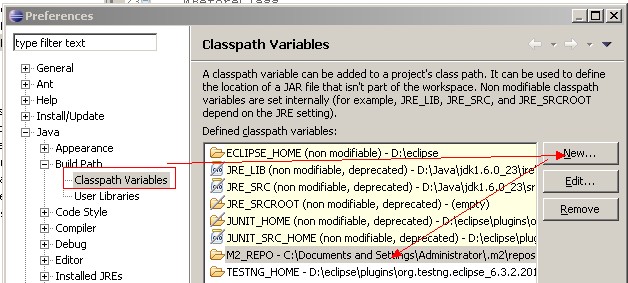 Name：M2_REPOPath：C:/Documents and Settings/Administrator/.m2/repository注：Path为Maven本地仓库重启eclipse—》import—》existing projects into workspace，导入项目“随意B”Maven是约定优于配置，测试脚本都建在src/test/java下面。(一)   Selenium2.0 VS Selenium1.0我们已经有了Selenium1.0为什么还需要Selenium2.0呢？Selenium1.0不能处理一下事件：1)         本机键盘和鼠标事件2)         同源策略XSS/HTTP（S）3)         弹出框，对话框（基本身份认证，自签名的证书和文件上传/下载）Selenium2.0有简洁的API，WebDriver和WebElement对象，更好的抽象。且支持多中操作系统，多语言，多浏览器。同时Selenium2.0进行了架构的调整和升级：Selenium2.0 = Selenium1.0 + WebDriver（也就是说Selenium2.0合并了这两个项目）Selenium1.0可以使用任何编程语言，但是有个先决条件就是必须支持HTTP库。Selenium1.0起初就是一个Javascript库，到后面引入了SeleniumRC。SeleniumRC作为一个代理服务器并且发送操作命令给Selenium Core（javascript代码，且为SeleniumRC的一部分）。SeleniumRC从测试程序接收指令并翻译，返回测试结果给测试程序。Selenium Core在client API打开浏览器后就注入到浏览器中，然后Selenium Core接收测试程序的指令，解释成selenese命令，在浏览器执行。Selenium1.0作为第一个基于javascript开源的web测试框架，迅速的得到了其他浏览器的支持。但是和任何其他大项目一样，Selenium1.0也不是完美的。正因为他完全是使用javascript写的，这也给他带来了致命的缺陷。为了防止恶意的javascript，所有浏览器都加强了对javascript的安全策略。这样势必导致了在一些特定场景无法使用Selenium1.0。作为一个大项目，随着时间的日积月累，Selenium1.0的API变得越来也大，也越来也复杂，导致了都不知道更好的使用它改善它。WebDriver项目是由Simon Stewart 提出的，它是一个轻便简洁的自动化测试框架。WebDriver通过尝试不同的方法去解决Selenium1.0所面临的问题。不单单是使用javascript，WebDriver会使用任何一种更合适的机制来操作浏览器。IE通过使用C++，FF通过使用javascript in a XPCOM component。通过更灵活的机制去操控浏览器，那我们就能很好的绕过浏览器javascript的安全限制。当这些技术还不够用时，我们可以调用系统设备操作，尤其是当你需要一些键盘和鼠标操作时，通过这些技术，我们可以更好的模拟用户的真实浏览器操作。当这两个框架被合并后，一个框架的缺陷被另一个框架所弥补。WebDriver对浏览器的支持需要对应框架开发工程师做对应的开发；同样Selenium必须操作真实浏览器，但是WebDriver可以HTML unit Driver来模拟浏览器，在内存中执行用例，更加的轻便。Selenium1.0解决了自动化测试中的一些常见问题，WebDriver更好的解决了沙箱限制。WebDriver不支持并行，但是Selenium Grid解决了这个问题。(二)   WebDrivera)         WebDirver小实例WebDriver是一个用来进行复杂重复的web自动化测试的工具。意在提供一种比Selenium1.0更简单易学，有利于维护的API。它没有和任何测试框架进行绑定，所以他可以很好的在单元测试和main方法中调用。一旦创建好一个Selenium工程，你马上会发现WebDriver和其他类库一样：它是完全独立的，你可以直接使用而不需要考虑其他配置，这个Selenium RC是截然相反的。下面我们就开始进入WebDriver的实际应用，首先大家下载好eclipse，还有从selenium官方网站下载selenium2.0的jar包和chromedriver的驱动文件。构建整个工程如下模式：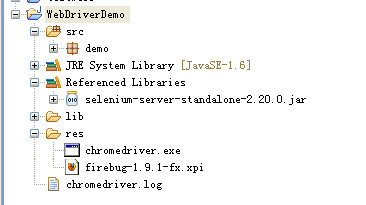  现在我们开始写代码：package demo;
import org.openqa.selenium.By;
import org.openqa.selenium.WebDriver;
import org.openqa.selenium.WebElement;
import org.openqa.selenium.firefox.FirefoxDriver;
import org.openqa.selenium.support.ui.ExpectedCondition;
import org.openqa.selenium.support.ui.WebDriverWait;
public class Selenium2Example  {
     public static void main(String[] args) {
         //创建一个WebDriver实例
         WebDriver driver = new FirefoxDriver();
         // 访问google
         driver.get("http://www.google.com");
         // 另一种访问方法
         // driver.navigate().to("http://www.google.com");
         // 找到文本框
         WebElement element = driver.findElement(By.name("q"));
         // 输入搜索关键字
         element.sendKeys("Selenium");
         //提交表单 WebDriver会自动从表单中查找提交按钮并提交
         element.submit();
         // 检查页面title
         System.out.println("Page title is: " + driver.getTitle());
         // google查询结果是通过javascript动态呈现的.
         // 设置页面等待10秒超时
         (new WebDriverWait(driver, 10)).until(new ExpectedCondition<Boolean>() {
              public Boolean apply(WebDriver d) {
                  return d.getTitle().toLowerCase().startsWith("Selenium");
              }
         });
         // 显示查询结果title
         System.out.println("Page title is: " + driver.getTitle());
         //关闭浏览器
         driver.quit();
     }
}b)         介绍WebDriver的DriversWebDriver是测试中必须要写的关键接口的名字，但是他有多种实现，包括下面：HtmlUnit Driver：这是目前最快，最轻巧的实施的WebDriver。顾名思义，这是基于HtmlUnit。 HtmlUnit是Java一个WebBrowser没有图形用户界面的实现。用法：WebDriver driver = new HtmlUnitDiver();例子：package demo;
import org.openqa.selenium.By;
import org.openqa.selenium.WebDriver;
import org.openqa.selenium.WebElement;
import org.openqa.selenium.htmlunit.HtmlUnitDriver;
import org.openqa.selenium.support.ui.ExpectedCondition;
import org.openqa.selenium.support.ui.WebDriverWait;
public class DemoUseHtmlUnit {
 public static void main(String[] args) {
  //创建一个WebDriver实例
  WebDriver driver = new HtmlUnitDriver();
         // 访问google
         driver.get("http://www.google.com");
         // 找到文本框
         WebElement element = driver.findElement(By.name("q"));
         // 输入搜索关键字
         element.sendKeys("Selenium");
         //提交表单 WebDriver会自动从表单中查找提交按钮并提交
         element.submit();
         // 检查页面title
         System.out.println("Page title is: " + driver.getTitle());
         // google查询结果是通过javascript动态呈现的.
         // 设置页面等待10秒超时
         (new WebDriverWait(driver, 10)).until(new ExpectedCondition<Boolean>() {
             public Boolean apply(WebDriver d) {
                 return d.getTitle().toLowerCase().startsWith("selenium");
             }
         });
         // 显示查询结果title
         System.out.println("Page title is: " + driver.getTitle());        
         //关闭浏览器
         driver.quit();
  }
 }优点：  WebDriver最快的实现方式  纯java跨平台性好  支持javascript缺点：  模拟其他浏览器的JavaScript行为（见下文）现今流行的浏览器没有使用HtmlUnit所使用的JavaScript引擎。如果使用HtmlUnit测试JavaScript的结果可能会与实际使用浏览器不同。当我们说“JAVASCRIPT”其实我们的意思是“JavaScript和DOM”。虽然DOM是由W3C定义的，但是每个浏览器都有自己的方式使用JavaScript来实现DOM。 HtmlUnit对JavaScript操作DOM具有良好的支持和完整实现，给人留下了深刻的印象，但它和任何其他浏览器一样：它有自己的方式和W3C标准的主流浏览器的DOM实现差异，尽管其有模仿其他浏览器的能力。支持javascript：HtmlUnitDriver driver = new HtmlUnitDriver(true);注：HtmlUnitDriver默认是模拟firefox3.6来处理javascript。（具体作用还未研究）Firefox Driver：这是一个比较好的WebDriver，目前已经支持到了10.0版本。运行Firefox需要加载Selenium WebDriver.xpi插件。用法：WebDriver driver = new FirefoxDriver();例子：package demo;
import java.io.File;
import java.io.IOException;
import org.openqa.selenium.By;
import org.openqa.selenium.WebDriver;
import org.openqa.selenium.WebElement;
import org.openqa.selenium.firefox.FirefoxDriver;
import org.openqa.selenium.firefox.FirefoxProfile;
import org.openqa.selenium.support.ui.ExpectedCondition;
import org.openqa.selenium.support.ui.WebDriverWait;
public class DemoUseFirefox {
 public static void main(String[] args) {
  //创建一个WebDriver实例
  WebDriver driver = new FirefoxDriver();
        // 访问google
        driver.get("http://www.google.com");
        // 找到文本框
        WebElement element = driver.findElement(By.name("q"));
        // 输入搜索关键字
        element.sendKeys("Selenium");
        //提交表单 WebDriver会自动从表单中查找提交按钮并提交
        element.submit();
        // 检查页面title
        System.out.println("Page title is: " + driver.getTitle());
        // google查询结果是通过javascript动态呈现的.
        // 设置页面等待10秒超时
        (new WebDriverWait(driver, 10)).until(new ExpectedCondition<Boolean>() {
            public Boolean apply(WebDriver d) {
                return d.getTitle().toLowerCase().startsWith("selenium");
            }
        });
        // 显示查询结果title
        System.out.println("Page title is: " + driver.getTitle());
        //关闭浏览器
        driver.quit();
 }
}优点：  在真正的浏览器上运行，且支持javascript  运行速度快于IE缺点：  运行速度低于HtmlUnit Driver修改Firefox的配置文件：FirefoxDriver可以通过自己设置Firefox的配置文件，如启动浏览器时，加载Firebug插件。 File file = new File(".\\res\\firebug-1.9.1-fx.xpi");
 FirefoxProfile firefoxProfile = new FirefoxProfile();
 try {
  firefoxProfile.addExtension(file);
 } catch (IOException e) {
  // TODO Auto-generated catch block
  e.printStackTrace();
 }
 firefoxProfile.setPreference("extensions.firebug.currentVersion","1.9.1"); 例子：
package demo;
import java.io.File;
import java.io.IOException;
import org.openqa.selenium.By;
import org.openqa.selenium.WebDriver;
import org.openqa.selenium.WebElement;
import org.openqa.selenium.firefox.FirefoxDriver;
import org.openqa.selenium.firefox.FirefoxProfile;
import org.openqa.selenium.support.ui.ExpectedCondition;
import org.openqa.selenium.support.ui.WebDriverWait;
public class DemoUseFirefox {
 public static void main(String[] args) {
  // 创建一个WebDriver实例
  File file = new File(".\\res\\firebug-1.9.1-fx.xpi");// firebug插件的本地位置
  FirefoxProfile firefoxProfile = new FirefoxProfile();
  try {
   firefoxProfile.addExtension(file);
  } catch (IOException e) {
   // TODO Auto-generated catch block
   e.printStackTrace();
  }
  firefoxProfile.setPreference("extensions.firebug.currentVersion","1.9.1");
  WebDriver driver = new FirefoxDriver(firefoxProfile);
  // 访问google
  driver.get("http://www.google.com");
  // 另一种访问方法
  WebElement element = driver.findElement(By.name("q"));
  // 输入搜索关键字
  element.sendKeys("Selenium");
  // 提交表单 WebDriver会自动从表单中查找提交按钮并提交
  element.submit();
  // 检查页面title
  System.out.println("Page title is: " + driver.getTitle());
  // google查询结果是通过javascript动态呈现的.
  // 设置页面等待10秒超时
  (new WebDriverWait(driver, 10)).until(new ExpectedCondition<Boolean>() {
   public Boolean apply(WebDriver d) {
    return d.getTitle().toLowerCase().startsWith("selenium");
   }
  });
  // 显示查询结果title
  System.out.println("Page title is: " + driver.getTitle());
  // 关闭浏览器
  driver.quit();
 }
}Internet Explorer Driver：该驱动需要一个dll文件，故只能在windows系统下使用。所有Selenium版本的都有对xp下的IE6,7,8和windows7下的IE9支持。用法：WebDriver driver = new InternetExplorerDriver();例子：
package demo;
import org.openqa.selenium.By;
import org.openqa.selenium.WebDriver;
import org.openqa.selenium.WebElement;
import org.openqa.selenium.ie.InternetExplorerDriver;
import org.openqa.selenium.support.ui.ExpectedCondition;
import org.openqa.selenium.support.ui.WebDriverWait;
public class DemoUseIE {
 public static void main(String[] args) {
  // 创建一个WebDriver实例
  WebDriver driver = new InternetExplorerDriver();
  // 访问google
  driver.get("http://www.google.com");
  // 找到文本框
  WebElement element = driver.findElement(By.name("q"));
  // 输入搜索关键字
  element.sendKeys("Selenium");
  // 提交表单 WebDriver会自动从表单中查找提交按钮并提交
  element.submit();
  // 检查页面title
  System.out.println("Page title is: " + driver.getTitle());
  // google查询结果是通过javascript动态呈现的.
  // 设置页面等待10秒超时
  (new WebDriverWait(driver, 10)).until(new ExpectedCondition<Boolean>() {
   public Boolean apply(WebDriver d) {
    return d.getTitle().toLowerCase().startsWith("selenium");
   }
  });
  // 显示查询结果title
  System.out.println("Page title is: " + driver.getTitle());
  // 关闭浏览器
  driver.quit();
 }
}优点：  运行于真正的浏览器，且支持各种用户终端的javascript。缺点：  IE Driver只能工作在windows下  运行速度相对较慢  大部分版本下XPach没有原生支持，由于Sizzle是自动注入，所以运行速度低于其他浏览器，CSS渲染也比较慢；  CSS不是原生支持IE6和IE7的，Sizzle是强行注入的；  IE8,9是原生支持CSS的，但是他们不完全支持CSS3；需要的配置项：  在ie7还有win7和vista系统下，我们必须将浏览器设置成安全模式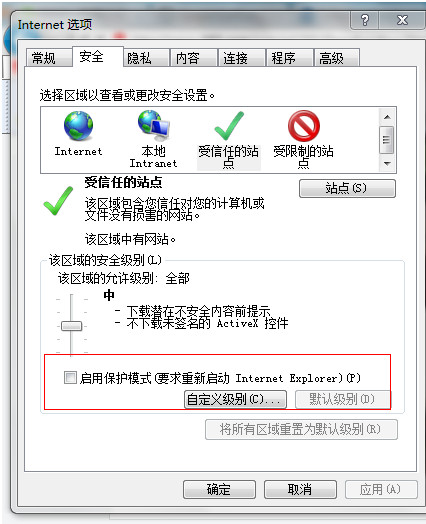   如果要使用鼠标事件，必须确定浏览器是100%缩放的Chrome Driver：是一个独立的服务器，是由Chromium项目组协助开发的。ChromeDriver由三个部件组成：chrome浏览器本身，支持ChromeDriver的语言和支持ChromeDriver和Chrome之间通信的工程。使用ChromeDriver必须启动一个后台程序（即：支持ChromeDriver的语言和支持ChromeDriver和Chrome之间通信的工程）。用法：WebDriver driver = new ChromeDriver();例子：package demo;
import org.openqa.selenium.By;
import org.openqa.selenium.WebDriver;
import org.openqa.selenium.WebElement;
import org.openqa.selenium.chrome.ChromeDriver;
import org.openqa.selenium.support.ui.ExpectedCondition;
import org.openqa.selenium.support.ui.WebDriverWait;
public class DemoUseChrome {
 public static void main(String[] args) {
  // 配置服务器
  System.setProperty("webdriver.chrome.driver",
    ".\\res\\chromedriver.exe");
  // 创建一个WebDriver实例
  WebDriver driver = new ChromeDriver();
  // 访问google
  driver.get("http://www.google.com");
  // 找到文本框
  WebElement element = driver.findElement(By.name("q"));
  // 输入搜索关键字
  element.sendKeys("Selenium");
  // 提交表单 WebDriver会自动从表单中查找提交按钮并提交
  element.submit();
  // 检查页面title
  System.out.println("Page title is: " + driver.getTitle());
  // google查询结果是通过javascript动态呈现的.
  // 设置页面等待10秒超时
  (new WebDriverWait(driver, 10)).until(new ExpectedCondition<Boolean>() {
   public Boolean apply(WebDriver d) {
    return d.getTitle().toLowerCase().startsWith("selenium");
   }
  });
  // 显示查询结果title
  System.out.println("Page title is: " + driver.getTitle());
  // 关闭浏览器
  driver.quit();
 }
}优点：  运行在真正的浏览器上，且支持javascript；  由于Chrome是Webkit内核的浏览器，所以Chrome Driver可以一定程度上测试Safari。但是需要注意的是Chrome使用自己的V8 javascript引擎，而Safari是Nitro引擎，在javascript的执行上还是有区别的。缺点：  运行速度低于HtmlUnit DriverChrome高级设置：我们可以使用一些命令行指令来配置浏览器，类似Firefox。如最大化浏览器： DesiredCapabilities capabilities = DesiredCapabilities.chrome();  capabilities.setCapability("chrome.switches", Arrays.asList("--start-maximized"));  WebDriver driver = new ChromeDriver(capabilities); 例子：package demo;
import java.util.Arrays;
import org.openqa.selenium.By;
import org.openqa.selenium.WebDriver;
import org.openqa.selenium.WebElement;
import org.openqa.selenium.chrome.ChromeDriver;
import org.openqa.selenium.remote.DesiredCapabilities;
import org.openqa.selenium.support.ui.ExpectedCondition;
import org.openqa.selenium.support.ui.WebDriverWait;
public class DemoUseChrome {
 public static void main(String[] args) {
  // 配置服务器
  System.setProperty("webdriver.chrome.driver",
    ".\\res\\chromedriver.exe");
  // 创建一个WebDriver实例
  DesiredCapabilities capabilities = DesiredCapabilities.chrome();
  capabilities.setCapability("chrome.switches",
    Arrays.asList("--start-maximized"));
  WebDriver driver = new ChromeDriver(capabilities);
  // 访问google
  driver.get("http://www.google.com");
  // 另一种访问方法
  // driver.navigate().to("http://www.google.com");
  // 找到文本框
  WebElement element = driver.findElement(By.name("q"));
  // 输入搜索关键字
  element.sendKeys("Selenium");
  // 提交表单 WebDriver会自动从表单中查找提交按钮并提交
  element.submit();
  // 检查页面title
  System.out.println("Page title is: " + driver.getTitle());
  // google查询结果是通过javascript动态呈现的.
  // 设置页面等待10秒超时
  (new WebDriverWait(driver, 10)).until(new ExpectedCondition<Boolean>() {
   public Boolean apply(WebDriver d) {
    return d.getTitle().toLowerCase().startsWith("selenium");
   }
  });
  // 显示查询结果title
  System.out.println("Page title is: " + driver.getTitle());
  // 关闭浏览器
  driver.quit();
 }
} WebDriver-Backed Selenium-RC：WebDriver提供了Selenium-RC的实现，这表示你可以通过Selenium-RC API来使用WebDriver的基础功能。这主要是为了向后兼容。他允许通过适当的转换，那些已经用Selenium-RC API编写的用例能在WebDriver下使用。用法：Selenium selenium = new WebDriverBackedSelenium(driver, baseUrl);例子：package demo;

import org.openqa.selenium.WebDriver;
import org.openqa.selenium.WebDriverBackedSelenium;
import org.openqa.selenium.firefox.FirefoxDriver;
import org.openqa.selenium.support.ui.ExpectedCondition;
import org.openqa.selenium.support.ui.WebDriverWait;
import com.thoughtworks.selenium.Selenium;

public class DemoUseBacked {
 public static void main(String[] args) {
        //创建一个WebDriver实例
        WebDriver driver = new FirefoxDriver();
        String baseUrl = "http://www.youdao.com";
        //启动一个Selenium
        Selenium selenium = new WebDriverBackedSelenium(driver, baseUrl);
        // 访问google
        selenium.open(baseUrl);
        // 输入搜索关键字
        selenium.type("id=query", "selenium");
        //点击 搜索
        selenium.click("id=qb");
        
        // 检查页面title
        System.out.println("Page title is: " + driver.getTitle());
        
        // google查询结果是通过javascript动态呈现的.
        // 设置页面等待10秒超时
        (new WebDriverWait(driver, 10)).until(new ExpectedCondition<Boolean>() {
            public Boolean apply(WebDriver d) {
                return d.getTitle().toLowerCase().startsWith("selenium");
            }
        });


        // 显示查询结果title
        System.out.println("Page title is: " + driver.getTitle());
        

        //停止Selenium
        selenium.stop();
    }
}优点：  允许WebDriver和Selenium API直接兼容  提供selenium RC向WebDriver迁移  不需要对立的运行Selenium RC server缺点：   不是所有方法都可以使用  由于底层实现的差别，切换后有些方法会运行变慢(三)   命令和操作这一部分将介绍一下WebDriver的一些具体操作和命令，实际操作中，我们需要两大工具来帮助我们：FireBug和Xpath工具，这两者都是Firefox上的插件。接下来我们所讲解的都是以FirefoxDriver为基础的，且基于WebDriver driver = new FirefoxDriver();创建的一个driver实例：a)         访问一个页面第一件你想使用WebDriver做的事情肯定是访问一个页面，最基础的方法是调用“get”方法：driver.get("http://www.google.com");同样我们可以使用：driver.navigate().to("http://www.google.com");WebDriver会自动等待到该页面完全加载才执行接下来的测试和脚本的执行。但是如果你的页面存在很多的AJAX加载，此时WebDriver是无法知道是否完成加载。检查此类页面是否加载完成，那么我们就需要Explicit和Implicit Wait（这两个将在后面文章解释）。b)         定位UI元素WebDriver可以通过WebDriver实例来定位元素，任何语言库都含有“Find Element”和“Find Elements”的方法。第一个方法返回一个WebElement或者抛出异常。后者返回所有WebElement的列表，或者空列表。获取和定位元素我们调用“By”方法。下面具体解释下“By”方法：By ID这是一个极为有效定位元素的方法。普遍的现状是UI工程师在实际编写页面时很少写id或者自动生产一个ID，这些都是需要避免的。对于一个页面Element来说，class比自动生产的id更好。通过id定位元素的例子：<div id="coolestWidgetEvah">...</div>WebElement element = driver.findElement(By.id("coolestWidgetEvah")); By Class Name        这里的class指的是DOM中的元素，在实际使用过程中，我们也会发现很多DOM元素含有相同的class名。通过class name定位元素例子：<div class="cheese"><span>Cheddar</span></div><div class="cheese"><span>Gouda</span></div>List<WebElement> cheeses = driver.findElements(By.className("cheese"));By Tag NameDOM的Tag元素用Tag name 定位元素的例子：<iframe src="..."></iframe>WebElement frame = driver.findElement(By.tagName("iframe"));By Name例子：<input name="cheese" type="text"/>WebElement cheese = driver.findElement(By.name("cheese"));By Link Text例子：<a href="http://www.google.com/search?q=cheese">cheese</a>>WebElement cheese = driver.findElement(By.linkText("cheese"));By Partial Link Text根据链接的部分文字例子：<a href="http://www.google.com/search?q=cheese">search for cheese</a>>WebElement cheese = driver.findElement(By.partialLinkText("cheese"));By CSS从名字上看，这是根据CSS来定位元素。例子：<div id="food">         <span class="dairy">milk</span>         <span class="dairy aged">cheese</span></div>WebElement cheese = driver.findElement(By.cssSelector("#food span.dairy aged"));By XPATH在高级的水平下，WebDriver尽可能使用浏览器的原生的XPath能力。在那些没有原生的XPath支持的浏览器，我们提供自己的实现方式。但是三个Driver有一定的区别。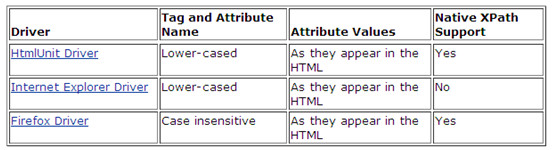  例子： <input type="text" name="example" />    <INPUT type="text" name="other" />    List<WebElement> inputs = driver.findElements(By.xpath("//input")); 查找结果：HTML元素有时并不需明确声明，因为他们将默认为已知值的属性。例如，input标签，就不需要设置type为text，默认属性就是text，经验原则：WebDriver在使用中的XPath时，不应该期望能够对这些隐含属性相匹配。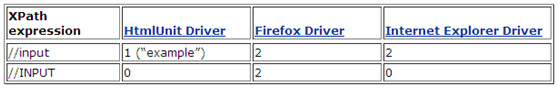 使用javascript您可以执行任意JavaScript找到一个元素，只要你返回一个DOM元素，它会自动转换到一个WebElement对象。例子：jQuery的页面加载一个简单的例子：WebElement element = (WebElement) ((JavascriptExecutor)driver).executeScript("return $('.cheese')[0]"); 寻求所有的页面上的input元素：List<WebElement> labels = driver.findElements(By.tagName("label"));List<WebElement> inputs = (List<WebElement>) ((JavascriptExecutor)driver).executeScript(      "var labels = arguments[0], inputs = []; for (var i=0; i < labels.length; i++){" +"inputs.push(document.getElementById(labels[i].getAttribute('for'))); } return inputs;", labels);用户表单填充例子：遍历select标签WebElement select = driver.findElement(By.tagName("select"));List<WebElement> allOptions = select.findElements(By.tagName("option"));for (WebElement option : allOptions) {             System.out.println(String.format("Value is: %s", option.getAttribute("value")));             option.click();}选择某一个选项：Select select = new Select(driver.findElement(By.tagName("select")));select.deselectAll();select.selectByVisibleText("Edam");上传文件：WebElement FileUpload =driver.findElement(By.id("upload"));String filePath = "C:\test\\uploadfile\\media_ads\\test.jpg";FileUpload.sendKeys(filePath);提交：Submit在form中driver.findElement(By.id("submit")).click();submit不在form中WebElement.submit();拖拽操作：WebElement element = driver.findElement(By.name("source"));WebElement target = driver.findElement(By.name("target"));(new Actions(driver)).dragAndDrop(element, target).perform();Windows和Frames之间的切换一些web应用程序有许多Frames或多个Windows。 WebDriver支持使用“switchTo”的方法实现的窗口之间切换。driver.switchTo().window("windowName");所有对driver的调用都会指向特定的窗口，但是我们怎么知道窗口的名字呢？我们可以查看javascript代码和打开他的链接：<a href="somewhere.html" target="windowName">Click here to open a new window</a>另外，还可以通过“window handle”去调用“switchTo().window()”，通过这个，我们就遍历来找到所有打开的窗口：for (String handle : driver.getWindowHandles()) { driver.switchTo().window(handle); }Switch同样支持frame：driver.switchTo().frame("frameName");同样可以使用他访问subframe，找frameName的第一个subframe中叫做child的frame：driver.switchTo().frame("frameName.0.child");弹出框：从selenium2.0开始，已经支持对弹出框的获取Alert alert = driver.switchTo().alert();这个方法会返回当前被打开打警告框，你可以进行统一，取消，读取提示内容，后则进入到提示，这个同样使用alerts，confirms，prompts。 Navigation：History and Location之前我们就可以通过get方法来打开一个网页，像我们所看到的，WebDriver同样还有许多小接口，Navigation就是其中一个小接口：driver.navigate().to("http://www.example.com");navigate().to和get()其实作用是一样的，但是navigate还可以进行浏览器的前进后退操作：driver.navigate().forward();driver.navigate().back(); 